Homonymes au hockey 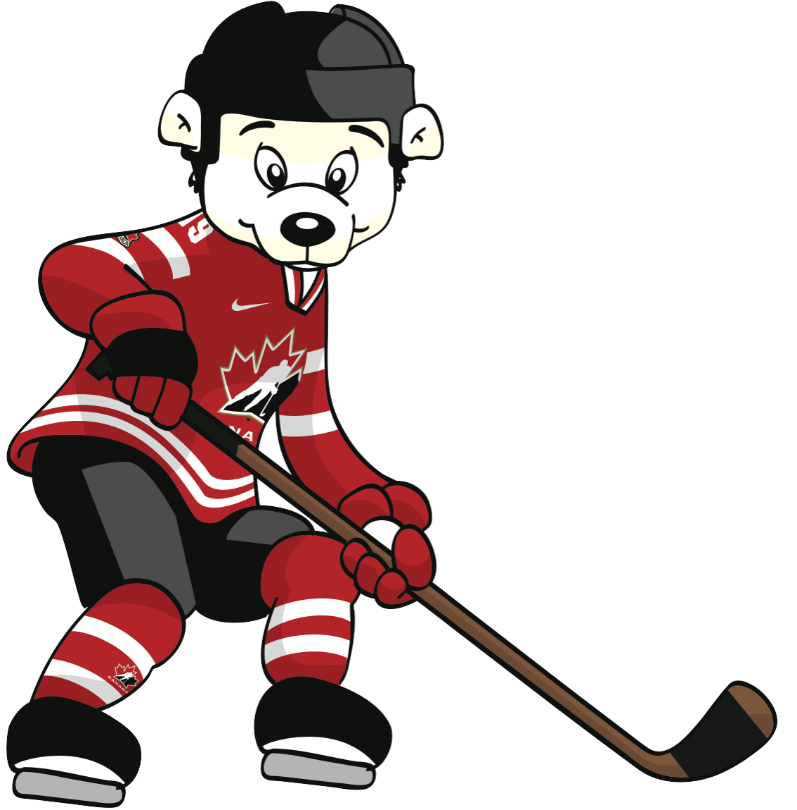 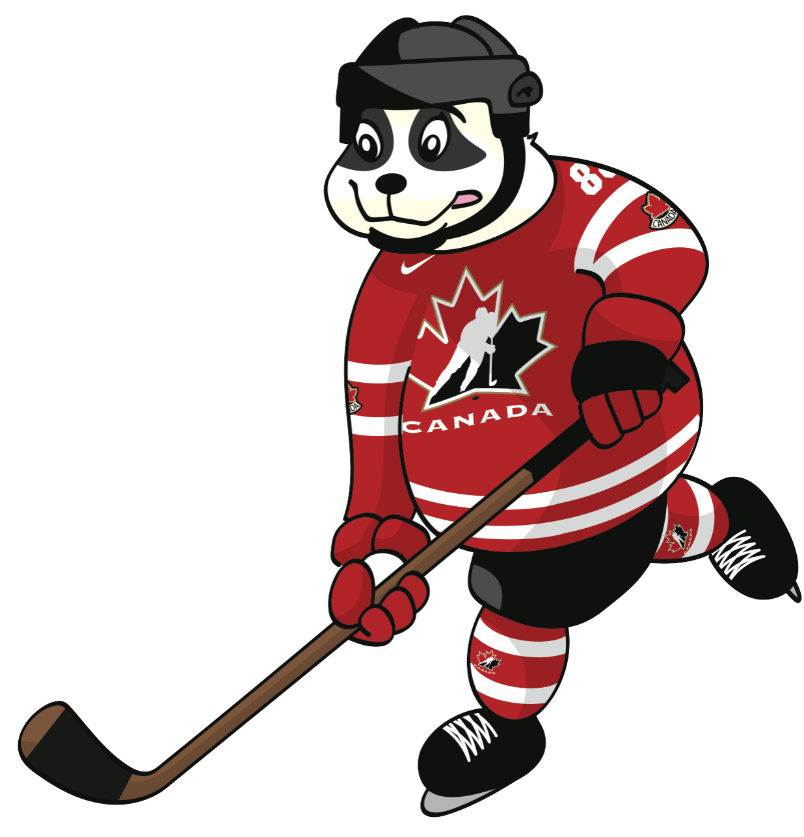 Homonymes au hockey 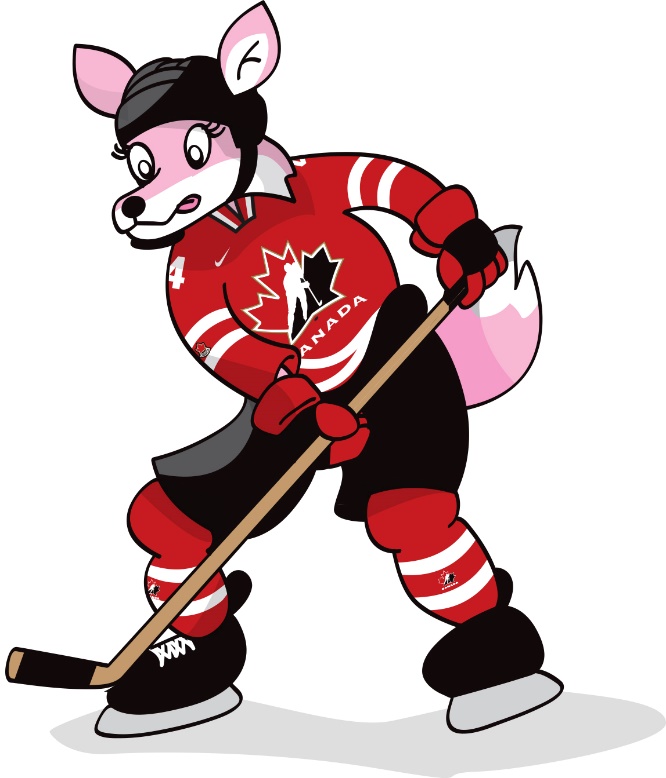 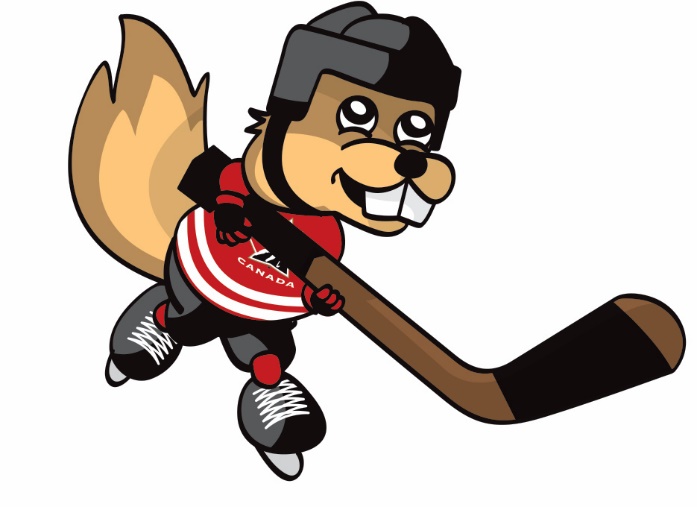 Matière :FrançaisTitre :Homonymes au hockeyAnnée :6e annéeObjectif :Utiliser des mots de hockey dans des phrases montrant plus d’un sens; les différentes significations du mot sont évidentes.Liens avec le curriculum :consulter un dictionnaire intermédiaire pour trouver les différents sens d’un mot à l’aide de définitions et d’exemples.Matériel :Tableau noir, tableau interactif, grande affiche, etc., pour les consignesPhotocopies de la feuille d’activité Homonymes du hockey ou feuilles lignéesActivité :Commencer les consignes en écrivant trois mots de hockey. Par exemple but, point, entraîner.Demander aux élèves d’utiliser chacun des mots dans une phrase. Leur demander s’ils connaissent d’autres significations pour le mot « but ». Par exemple, une personne peut marquer un but OU elle peut avoir un but dans la vie.Mettre au défi les élèves de trouver deux significations pour le mot « pointage ». Faire la même chose avec le mot « entraîner ».En groupe, les élèves font une liste de cinq mots reliés au hockey ayant plus d’une signification. Les élèves écrivent des phrases montrant les différentes significations de chaque mot OU ils utilisent une carte de mots pour noter les mots qui ont plus d’une signification. Par exemple : Le mot « point » est dans le milieu. La carte de mots montre deux phrases dans différentes bulles : Les points sont égaux. As-tu vu le point sur la glace? Renforcement :Les élèves pourraient faire parler deux personnages. Les deux pourraient utiliser le même mot dans leur phrase, mais avec une signification différente. Évaluation :Observer les élèves pendant qu’ils écrivent des phrases, exprimer des commentaires et donner du soutien au besoin.Évaluer le travail des élèves et leur compréhension des homonymes.